苗栗縣私立中興高級商工職業學校102學年度第一學期『高中職適性學習社區教育資源均質化』計劃社區國中青春活力多元社團活動-神乎其技體驗課程活動照片一、時間：103年1月3日（星期五） 下午15:00~15:50國中：大同高中社團：美姿美儀社(18人)指導老師：中興商工 美容科-劉淑珍老師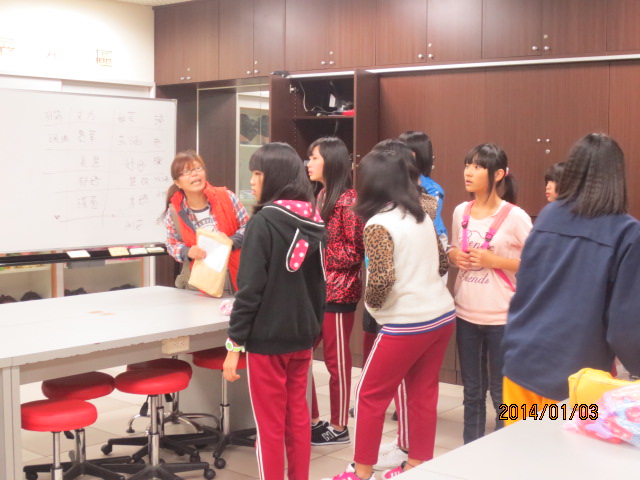 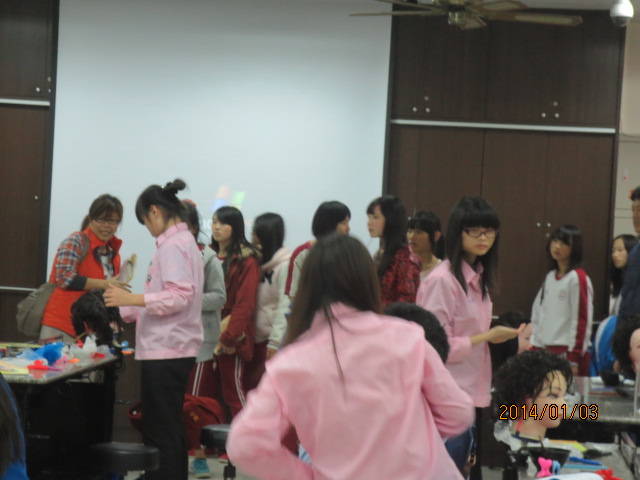 照片說明：大同高中美姿美儀社學生參觀美容科專業教室 照片說明：大同高中美姿美儀社學生參觀美容科專業教室(中興商工學生正在上實作課程)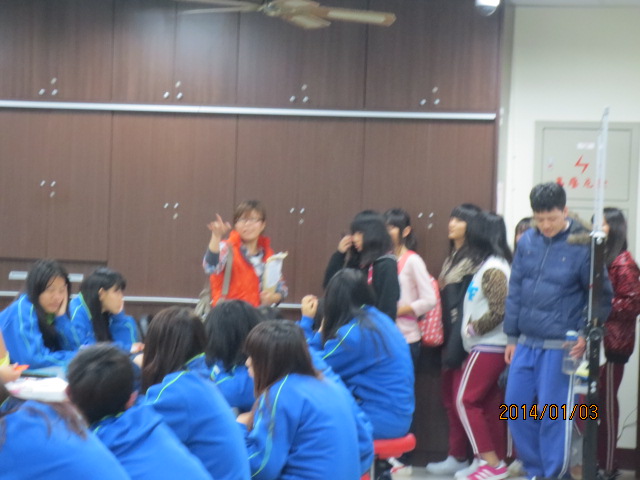 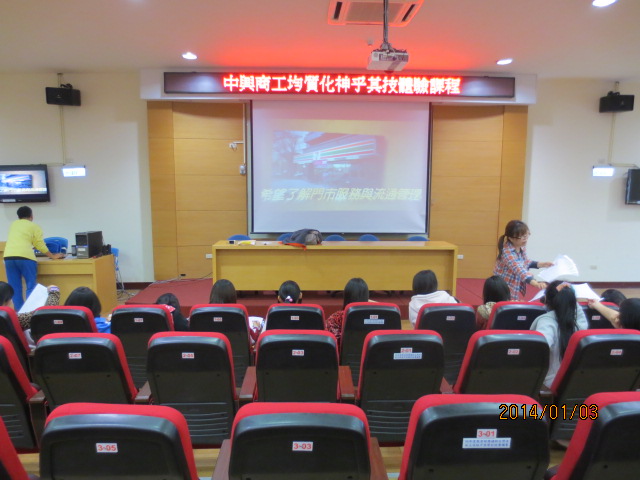 照面說明：大同高中美姿美儀社學生參觀美容科專業教室(中興商工學生正在上課) 照片說明：大同高中美姿美儀社學生在視聽教室觀賞影片(劉老師正在發學習單)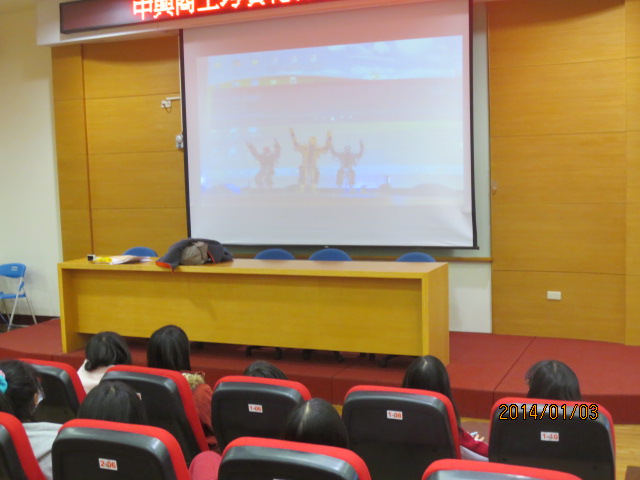 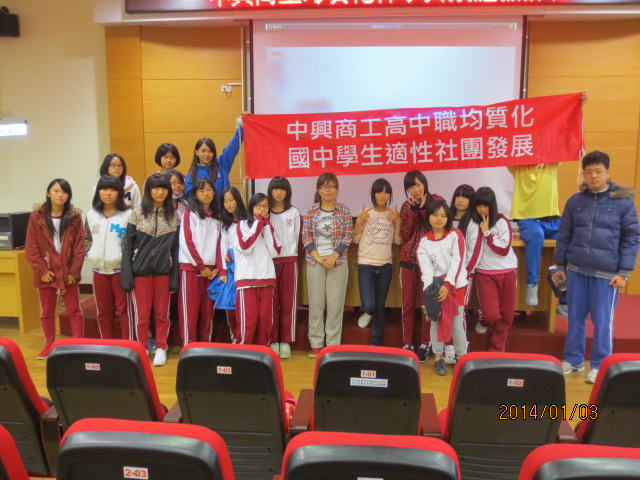 照片說明：大同高中美姿美儀社學生在視聽教室觀賞影片(機器人跳舞)照片說明：大同高中美姿美儀社學生在視聽教室拍團體合照